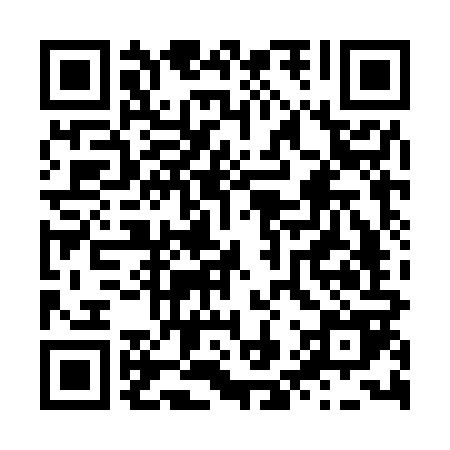 Prayer times for Gurye County, South KoreaWed 1 May 2024 - Fri 31 May 2024High Latitude Method: NonePrayer Calculation Method: Muslim World LeagueAsar Calculation Method: ShafiPrayer times provided by https://www.salahtimes.comDateDayFajrSunriseDhuhrAsrMaghribIsha1Wed4:055:3912:274:127:168:442Thu4:035:3812:274:127:178:463Fri4:025:3712:274:127:188:474Sat4:015:3612:274:127:188:485Sun3:595:3512:274:127:198:496Mon3:585:3412:274:127:208:507Tue3:575:3312:274:127:218:518Wed3:555:3212:274:127:228:529Thu3:545:3112:274:127:238:5410Fri3:535:3012:274:137:238:5511Sat3:525:2912:274:137:248:5612Sun3:515:2912:274:137:258:5713Mon3:495:2812:274:137:268:5814Tue3:485:2712:274:137:278:5915Wed3:475:2612:274:137:279:0016Thu3:465:2512:274:137:289:0117Fri3:455:2512:274:137:299:0318Sat3:445:2412:274:147:309:0419Sun3:435:2312:274:147:309:0520Mon3:425:2312:274:147:319:0621Tue3:415:2212:274:147:329:0722Wed3:405:2112:274:147:339:0823Thu3:395:2112:274:147:339:0924Fri3:385:2012:274:147:349:1025Sat3:375:2012:274:157:359:1126Sun3:365:1912:274:157:369:1227Mon3:365:1912:274:157:369:1328Tue3:355:1812:284:157:379:1429Wed3:345:1812:284:157:389:1530Thu3:335:1812:284:157:389:1631Fri3:335:1712:284:167:399:17